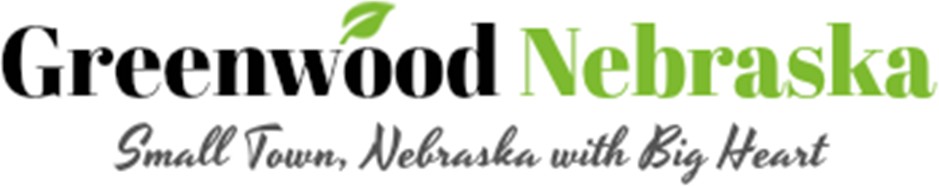 Permit #: BP 21	-	Village of GreenwoodPlanning & Zoning Department619 Main StreetGreenwood, NE 68366FEE $ 	Owner						 Lot 	Block 		Addition			 Other Legal 				 Description of Work 					  Total Construction Costs $ 		Building/Structure Intended Use or Fence Type 		Foundation : Length(ft.) 	Width (ft.) 		Height(ft.) 	Type of Construction   	 Structure : Length(ft.) 	Width (ft.) 		Height(ft.) 	Type of Construction   	  Setback distance from: Front lot line (ft.) 	_   Rear Lot Line (ft.) 		Interior Side 1 Lot Line (ft.) 	Interior Side 2 Lot Line (ft.) 	Street Side Lot Line (ft.) 	Alley Side Lot Line (ft.) 	All work shall be done in accordance with Village of Greenwood Municipal Code. I am the owner of record of the above property, or have entered a contract with the owner of record, to erect the above structure(s). I assume complete responsibility for any liability arising from the erection/installation of the above structures(s) and I understand that I, as the owner or his agent, must insure the following is complete.Architect / Engineer stamped plans applicable to project MUST be presented with this application: Including, but not limited to□Foundation, □Architectural, □Civil, □Plumbing, □HVAC, □Waste, □Electrical and □Civil/Survey Plans. (Check all applicable.)Plans submitted shall show locations of streets, alley ways, locations of buildings, lot lines, required setbacks, distance between buildings and square footage of existing/new lot coverage and greenspace as required by VOG zoning ordinances/regulations.All Village of Greenwood Property disturbed shall be returned to original state.All Fees are due at time of permit application. (NO EXCEPTIONS WILL BE MADE.)ANY WORK STARTED PRIOR TO PERMIT APPROVAL SHALL BE SUBJECT TO ALL APPLICALBLE FINES/PENALTIES SET FORTH IN VILLAGE MUNICILPAL CODE!Applicant Information (Please Print or Type)Name:	 Day Phone: 	 Cell:	 Applicant Address  	Applicant Signature  	Date  	I hereby certify that I have read and examined this application and know the same to be true and correct.Contractor Data	(Please Print or Type)	(All Contractors must have an insurance certificate on file with Village of Greenwood Clerk)Name	Phone	Lisc. #	Insurance Exp. Date General				 Plumbing:				 Electrical:				 Sub 1   				Sub 2   	Sub 3   	Application Fee	$50Water Tap Fee	$1500Sewer Tap Fee	$1000Total	$ 	Fees Received by Clerk Date: _____________Initial: _____________VOG Planning & Zoning Approval By: 	 Date: 	  VOG Trustee ApprovalBy:  	Date:  	New ConstructionNew ConstructionNew ConstructionRemodelRemodelRemodelSingle Family DwellingDuplexMulti-family DwellingFoundationGarage (Attached)Storage BuildingPole BarnFence (Height 	ft.)Car PortPre-Engineered BuildingCommercial BuildingWater TapWater TapWater TapSewer TapSewer TapSewer Tap